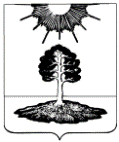 ДУМА закрытого административно-территориальногообразования Солнечный Тверской областиПЯТЫЙ СОЗЫВРЕШЕНИЕОб  утверждении Прогнозного плана(программы) приватизации муниципальногоимущества ЗАТО Солнечный на 2019 год     В соответствии с  Федеральным законом от 21.12.2001 № 178-ФЗ «О приватизации государственного и муниципального имущества», статьей 22 Устава ЗАТО Солнечный,  Дума ЗАТО Солнечный РЕШИЛА:1. Утвердить Прогнозный план (программу) приватизации муниципального имущества ЗАТО Солнечный Тверской области на 2019 год  (прилагается).2. Опубликовать настоящее решение в газете «Городомля на Селигере» и разместить на официальном сайте администрации ЗАТО Солнечный.3. Настоящее Решение вступает в силу с даты принятия.Приложение к решению Думы ЗАТО Солнечныйот ___________ г.  № ________ПРОГНОЗНЫЙ ПЛАН (ПРОГРАММА)ПРИВАТИЗАЦИИ МУНИЦИПАЛЬНОГО ИМУЩЕСТВА ЗАТО СОЛНЕЧНЫЙ ТВЕРСКОЙ ОБЛАСТИ НА 2019 ГОДРаздел I. Основные направления муниципальной политики ЗАТО СолнечныйТверской области в сфере приватизации муниципального имущества ЗАТО Солнечный Тверской области на 2019 год1. Направления и задачи приватизации муниципального имущества ЗАТО Солнечный Тверской области в 2019 годуПрогнозный план (программа) приватизации муниципального имущества ЗАТО Солнечный Тверской области на 2019 год (далее - Программа приватизации) разработан в соответствии с Федеральным законом «О приватизации государственного и муниципального имущества» (далее - Закон о приватизации).Основными направлениями Программы приватизации являются повышение эффективности использования муниципального имущества ЗАТО Солнечный Тверской области и достижение соответствия состава муниципального имущества ЗАТО Солнечный Тверской области функциям субъекта Российской Федерации.Основными задачами приватизации муниципального имущества ЗАТО Солнечный Тверской области в 2019 году являются:- приватизация муниципального имущества ЗАТО Солнечный Тверской области, не задействованного в обеспечении деятельности муниципальных органов ЗАТО Солнечный Тверской области;- обеспечение поступления средств в бюджет ЗАТО Солнечный Тверской области.2. Прогноз влияния приватизации муниципального имущества ЗАТО Солнечный Тверской области на структурные изменения в экономике ЗАТО Солнечный Тверской области        В Программу приватизации включен 1 объект недвижимого муниципального имущества ЗАТО Солнечный Тверской области – нежилое помещение № 4 с кадастровым номером 69:50:0010901:83, общей площадью 172,0 кв,м., находящееся по адресу: Тверская область, ЗАТО Солнечный, п. Солнечный, ул. Новая, д.4ЗА.Приватизация указанного объекта не окажет существенного влияния на структурные изменения в экономике ЗАТО Солнечный Тверской области.3. Прогноз поступления в бюджет ЗАТО Солнечный Тверской области денежных средств, полученных от продажи муниципального имущества ЗАТО Солнечный Тверской областиИсходя из оценки прогнозируемой стоимости предлагаемого к приватизации объекта в 2019 году, планируется минимальное поступление в бюджет ЗАТО Солнечный от приватизации муниципального имущества в размере 1200 тыс. рублей.Раздел II Муниципальное имущество ЗАТО Солнечный Тверской области,приватизация которого планируется в 2019 годуПеречень объектов недвижимого имущества, находящихся в муниципальной собственности ЗАТО Солнечный Тверской области, которые планируется приватизировать в 2019 году____________№  ___     Глава ЗАТО СолнечныйЕ.А. Гаголина№ п/пНаименование объектаАдрес (местонахождение объекта)Пло-щадь объектаОбременениеСпособ приватизацииНазначение объектаПредполагаемый срок приватиза-ции123456781Нежилое помещение № 4Тверская область, ЗАТО Солнечный, п.Солнечный, ул. Новая, д.43А172,0 кв.мАренда (по 28.09.2024 года)Открытый аукционНежилое 3 кв. 2019 г.